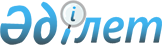 О выделении средств из резерва Правительства Республики КазахстанПостановление Правительства Республики Казахстан от 24 декабря 2008 года № 1236



      В соответствии с 
 Законом 
 Республики Казахстан от 6 декабря 2007 года "О республиканском бюджете на 2008 год", 
 постановлением 
 Правительства Республики Казахстан от 20 марта 2007 года № 225 "Об утверждении Правил исполнения республиканского и местных бюджетов", в целях обеспечения политической и социальной стабильности Республики Казахстан Правительство Республики Казахстан 

ПОСТАНОВЛЯЕТ:






      1. Выделить Министерству экономики и бюджетного планирования Республики Казахстан из резерва Правительства Республики Казахстан, предусмотренного в республиканском бюджете на 2008 год на неотложные затраты, 3090000000 (три миллиарда девяносто миллионов) тенге на увеличение уставного капитала акционерного общества "Фонд национального благосостояния "Самрук-Казына" в целях реализации концессионного проекта "Строительство и эксплуатация новой железнодорожной линии "Станция Шар - Усть-Каменогорск".





      2. Министерству финансов Республики Казахстан обеспечить контроль за целевым использованием выделенных средств.





      3. Настоящее постановление вводится в действие со дня подписания.

      

Премьер-Министр




      Республики Казахстан                       К. Масимов


					© 2012. РГП на ПХВ «Институт законодательства и правовой информации Республики Казахстан» Министерства юстиции Республики Казахстан
				